ООО «ЭКОФИЛЬТР»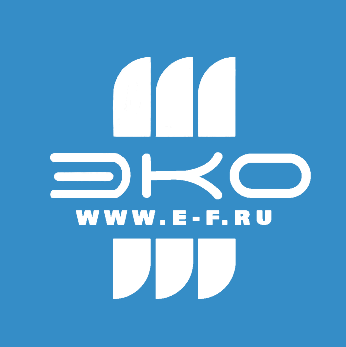 ВЕДУЩИЙ ИЗГОТОВИТЕЛЬ ПЫЛЕГАЗООЧИСТНОГО ОБОРУДОВАНИЯИНН/КПП 7805417449/780201001, р/с 40702810555000005840СЕВЕРО-ЗАПАДНЫЙ БАНК ПАО СБЕРБАНК, БИК 044030653, к/с 30101810500000000653194295, г. Санкт-Петербург, Поэтический бульвар, д.4А, офис 234Тел.: Россия (бесплатно по РФ): 8 (800) 500-90-40Санкт-Петербург: +7 (812) 363-16-00, Москва: +7 (495) 544-51-40E-mail: info@e-f.ru, Internet: www.e-f.ruОПРОСНЫЙ ЛИСТ ДЛЯ ПОДБОРА МОДУЛЬНОЙ КОМПРЕССОРНОЙ СТАНЦИИ (МКС)№ п/пВопросыОтветы1.Наименование предприятия:2.ИНН:3.Адрес:4.Контактное лицо (ФИО):5.Телефон:6.e-mail:7.Требования по сжатому воздухуТребования по сжатому воздуху7.1.Перечень оборудования, которое потребляет сжатый воздух7.2.Требуемый расход сжатого воздуха, м3/мин7.3.Требуемое давление сжатого воздуха (с учетом потерь на линии воздуха), бар7.4.Класс воздуха по твердым частицам или их размер, мкм (ИСО 8573-1 или ГОСТ 17433-80)7.5.Класс воздуха по влажности или температура точки росы, °С (ИСО 8573-1 или ГОСТ 17433-80)7.6.Класс воздуха по содержанию масла или концентрации масла, мг/м3 (ИСО 8573-1 или ГОСТ 17433-80)8.Информация по оборудованиюИнформация по оборудованию8.1.Желаемое количество и тип компрессоров8.2.Резервирование компрессорных установок и их состояние (холодное или горячее АВР)8.3.Необходимость наличия частотного регулирования8.4.Необходимость автоматического сброса конденсата8.5.Наличие ресивера, м39.Условия эксплуатации станцииУсловия эксплуатации станции9.1.Наличие ограничений по габаритам станции9.2.Максимальная и минимальная температура окружающего воздуха, С9.3.Средняя влажность окружающего воздуха, %9.4.Наличие в воздухе веществ, вызывающих коррозию9.5.Запыленность воздуха на месте эксплуатации, мг/м39.6.Высота над уровнем моря, м9.7.Сейсмичность района установки9.8.Наличие требуемой степени огнестойкости по СНиП 21-01-97 или ФЗ 1239.9.Категория надежности электроснабжения станции9.10Максимально допустимая электрическая мощность станции, кВт10.Дополнительное оснащение станцииДополнительное оснащение станции10.1.Пожарно-охранная сигнализация10.2.Аварийное освещение10.3.АВР (автоматический ввод резервного электропитания)10.4.Вывод данных и управление станцией через ПК10.5.Расходомер сжатого воздуха10.6.Счетчик электроэнергии10.7.Дополнительные требованияЗаполненный опросный лист отправьте на e-mail: info@e-f.ruБесплатный звонок по РФ: 8 (800) 500-90-40Санкт-Петербург: 8 (812) 363-16-00Москва: 8 (495) 544-51-40Заполненный опросный лист отправьте на e-mail: info@e-f.ruБесплатный звонок по РФ: 8 (800) 500-90-40Санкт-Петербург: 8 (812) 363-16-00Москва: 8 (495) 544-51-40Заполненный опросный лист отправьте на e-mail: info@e-f.ruБесплатный звонок по РФ: 8 (800) 500-90-40Санкт-Петербург: 8 (812) 363-16-00Москва: 8 (495) 544-51-40